Deutschland und Europa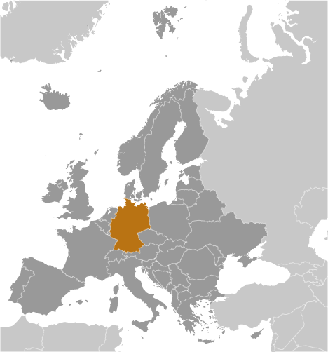 Spielvorbereitung:Breite die Deutschlandkarte vor dir aus. Du darfst sie während des ganzen Spiels benutzen.Stelle die Spielfiguren auf Start.Wer die höchste Zahl würfelt, beginnt. Es wird reihum gewürfelt.Spielregeln:	(2-4 Spieler)Rechteck: Wenn du auf einem Feld landest, das mit einem Rechteck verbunden ist, müssen die anderen Spieler für dich eine Karte ziehen und vorlesen.	Frage: Wenn du eine Frage bekommst, versuche sie richtig zu 		         beantworten. Wenn sie richtig beantwortet ist, dann kannst 		  du 5 Felder vorrücken.		  Wenn sie nicht richtig beantwortet wurde, bleibst du an 			  der Stelle stehen.	Ereignis: Lies das Ereignis vor. Setze deine Spielfigur so wie es 			   dort angezeigt ist.Sechserwurf: Nach einer 6 darf noch einmal gewürfelt werden. Es muss aber zuerst die 6 gesetzt werden, bevor man das zweite Mal würfelt. Landest du auf einem Feld mit Rechteck, muss zuerst Frage oder Ereignis bearbeitet werden. 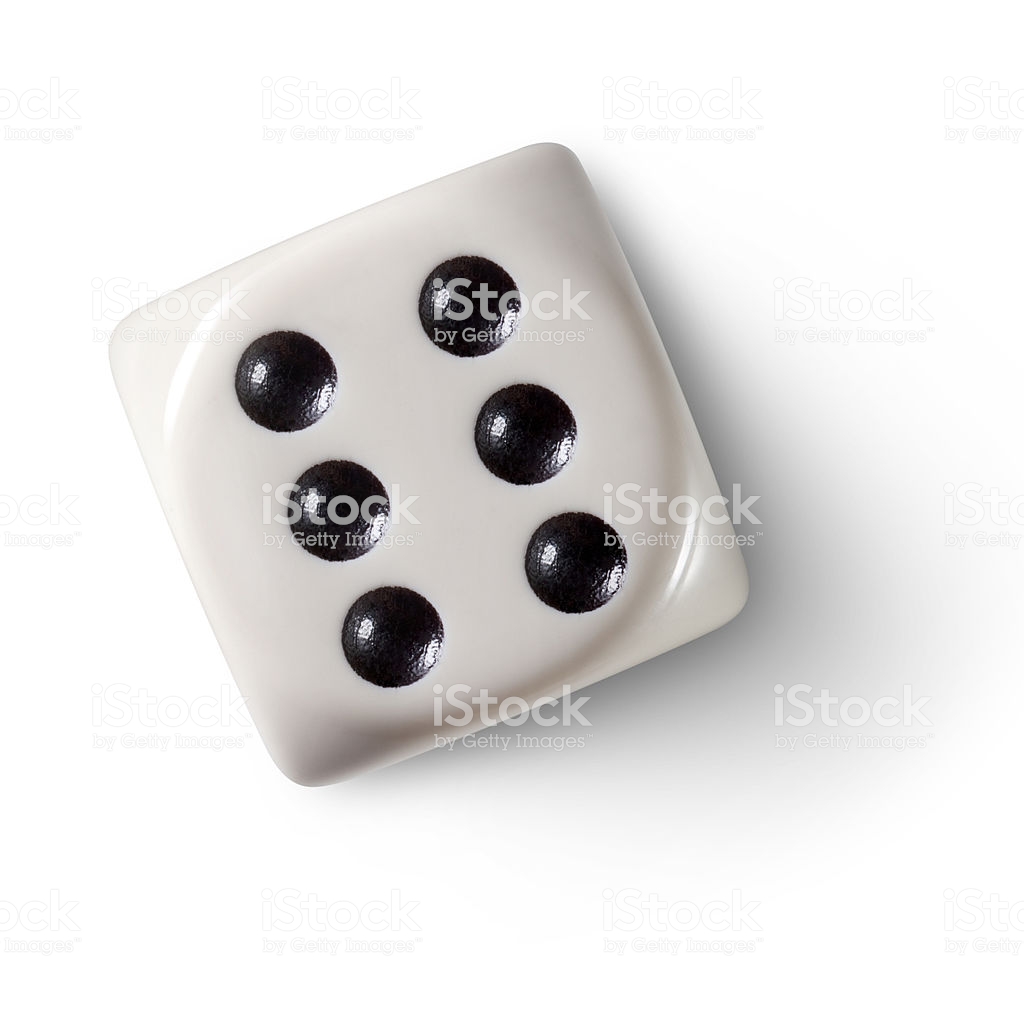 Ziel: Wer zuerst im Ziel ankommt, hat gewonnen.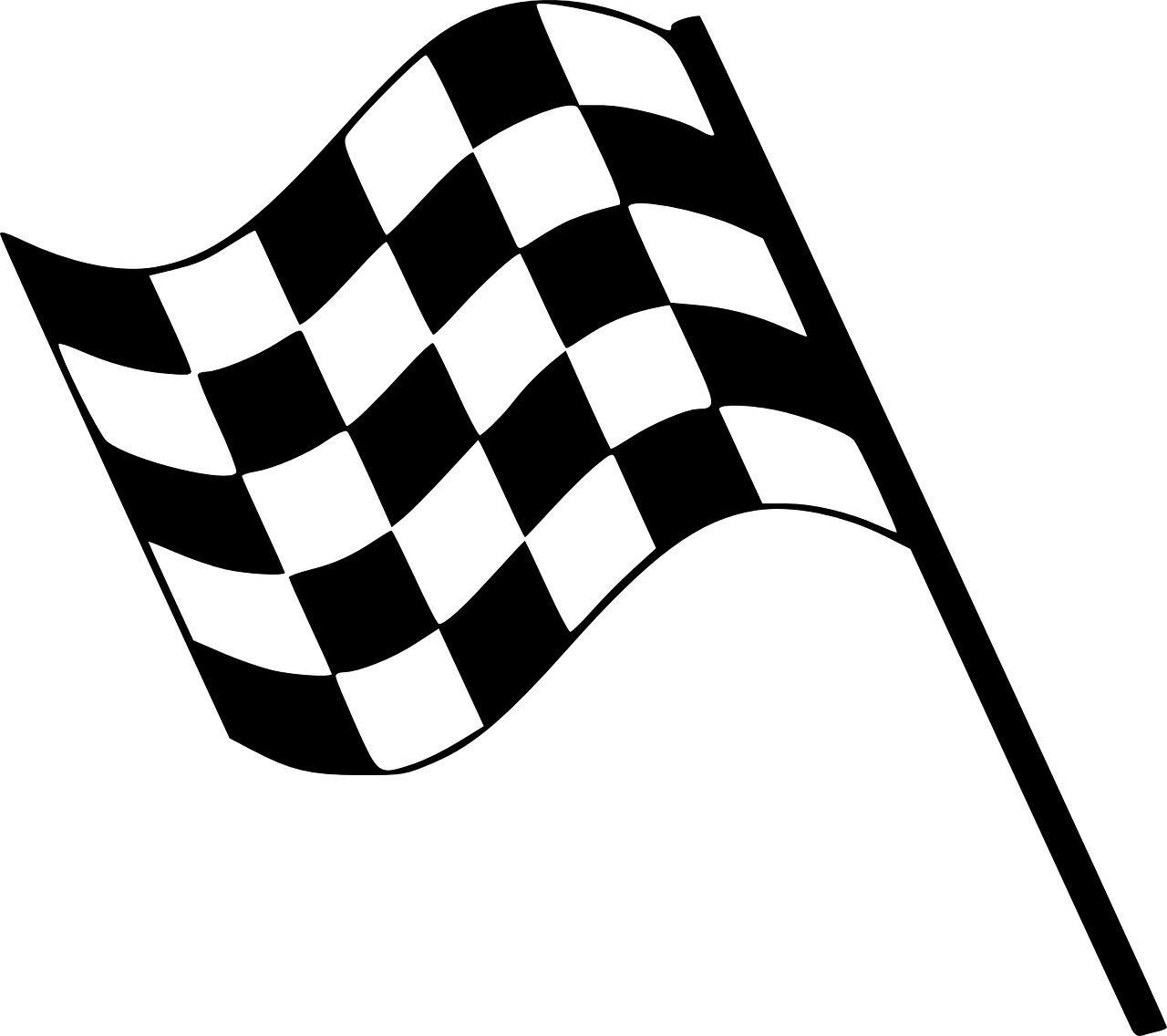 